
INHOUDSOPGAVE Auteur: Romain Puértolas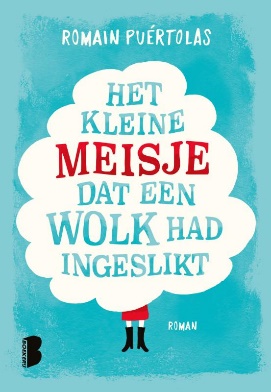 Titel: Het kleine meisje dat een wolk had ingesliktPlaats uitgave: AmsterdamDatum uitgave: 2015Aantal bladzijden: 267Samenvatting:  Providence Dupois ontmoet in een ziekenhuis in Marrakesh de zevenjarige Zahera, die daar al sinds haar geboorte woont. Zahera is een wees en lijdt aan de ongeneeslijke taaislijmziekte. Tussen het meisje en de jonge vrouw groeit een onbreekbare band en als Providence weer vertrekt, belooft ze Zahera dat ze zal terugkomen om haar te adopteren en mee te nemen naar Parijs.Providence is vastbesloten om woord te houden. Als op de dag dat ze naar Marokko zal vliegen een IJslandse vulkaan uitbarst die al het vliegverkeer in Europa platlegt, gaat ze wanhopig op zoek naar andere middelen van vervoer. Ze komt terecht in een klooster, waar de monniken beweren dat ze haar kunnen leren vliegen: niet met een vliegtuig, maar zelf, met haar armen, door de kracht van haar liefde. Hoe krachtiger de liefde, hoe eerder en beter ze kan vliegen. Providence gebruikt haar diepe liefde voor Zahera als motor om de bijna 1500 kilometer naar het meisje te overbruggen. Maar is ze nog op tijd…?Belangrijkste personages:Providence DupoisHoofdpersonagePostbodeWil Zahera adopterenZaheraTaaislijmziekteMarokkaansLeo DingesLuchtverkeersleider Verliefd op ProvidenceVerteller van het verhaal
VERWERKINGSOPDRACHT (2)Legende Geel: PlottwistGroen: HumorGrijs: Niet akkoordBlauw: UiterlijkRoze: FantasieRood: Citaten
Bespreking van de recensies:OnderwerpBesprekingPlottwistIn meerdere recensies wordt er vermeld dat het einde van het verhaal een enorm onverwachte plottwist bevat. Hiermee ben ik volledig akkoord.Het einde was zo onverwacht en het verklaard de absurde en onrealistische gebeurtenissen uit het verhaal. HumorIn elke recensie wordt de humor in het verhaal besproken. Enkelen zijn hier negatief over maar de meeste zijn hier positief over.
Ik wijk meer af richting de negatieve kant. Ik vond de humor soms overdreven flauw en overheersend dat het me afleidde van het verhaal en is soms niet meer kon volgen. Er waren momenten waarop ik bepaalde zinnen meerdere keren moest lezen voor ik ze begreep.
Door de flauwe humor leek het soms eerder een kinderboek dan een boek voor adolescenten en volwassenen. UiterlijkIk heb geen enkele recensie gevonden waar er negatief over het uiterlijk van het boek wordt gesproken. Ik vind het boek zelf er dan ook heel mooi uitzien. De speciale kaft zorgt ervoor dat je het boek uit het rek wil nemen en er meteen in wil lezen.
De kaft heeft een opvallende, blauwe kleur. De achterflap is zo gemaakt dat hij precies teruggevouwen kan worden over de pagina’s heen. Eerst vond ik de kaft onhandig omdat hij het moeilijker maakte om op een comfortabele manier te lezen en ik wou de kaft niet beschadigen door hem te plooien. Uiteindelijk heb ik de kaft op de naad geplooid en had ik er geen last meer van. FantasieHet boek is volgens bepaalde recensies heel fantasierijk en vermakelijk. Zelf heb ik heel veel fantasie en hou ik van fantasierijke verhalen.
Maar in dit verhaal was er soms iets te veel fantasie waardoor het, zoals ik eerder al heb vermeld, soms meer lijkt op een kinderboek dan op een boek voor adolescenten en volwassenen. Ik vind het zeker wel een uniek verhaal, het is de eerste keer dat ik zoiets heb gelezen. CitatenHet boek bevat prachtige citaten. En volgens de recensies ben ik niet de enige die dit vind. Dit zijn enkelen van mijn favorieten:“Lachen is het ergste wat een ziekte kan overkomen.”
“Het hart is als een grote kast waarin we alle mensen van wie we houden stoppen om ze altijd bij ons te hebben en ze ons hele leven overal mee naartoe te nemen.”Niet-akkoordIn één recensie vond ik twee puntjes zeer opvallend omdat ik hiermee niet akkoord was.Volgens deze recensie was het boek niet betoverend genoeg, terwijl ik juist volledig betoverd was. Het feit dat deze vrouw alles wou doen, zelfs leren vliegen, om haar dochtertje te gaan halen is het mest betoverende dat er bestaat. Maar ieder zijn eigen mening natuurlijk.Volgend deze recensie was het boek ook enkel geschikt als een boek dat je leest tijdens je vakantie, meer niet. Dit boek is mij enorm bij gebleven en het heeft een prachtig einde da ik zeker niet meer zal vergeten, voor mij was het dus veel meer dan enkel een zomerboek.  